附件3             應變行動流程圖範例1.自衛消防編組2人(各項應變行動流程仍應依實際火災情境設定)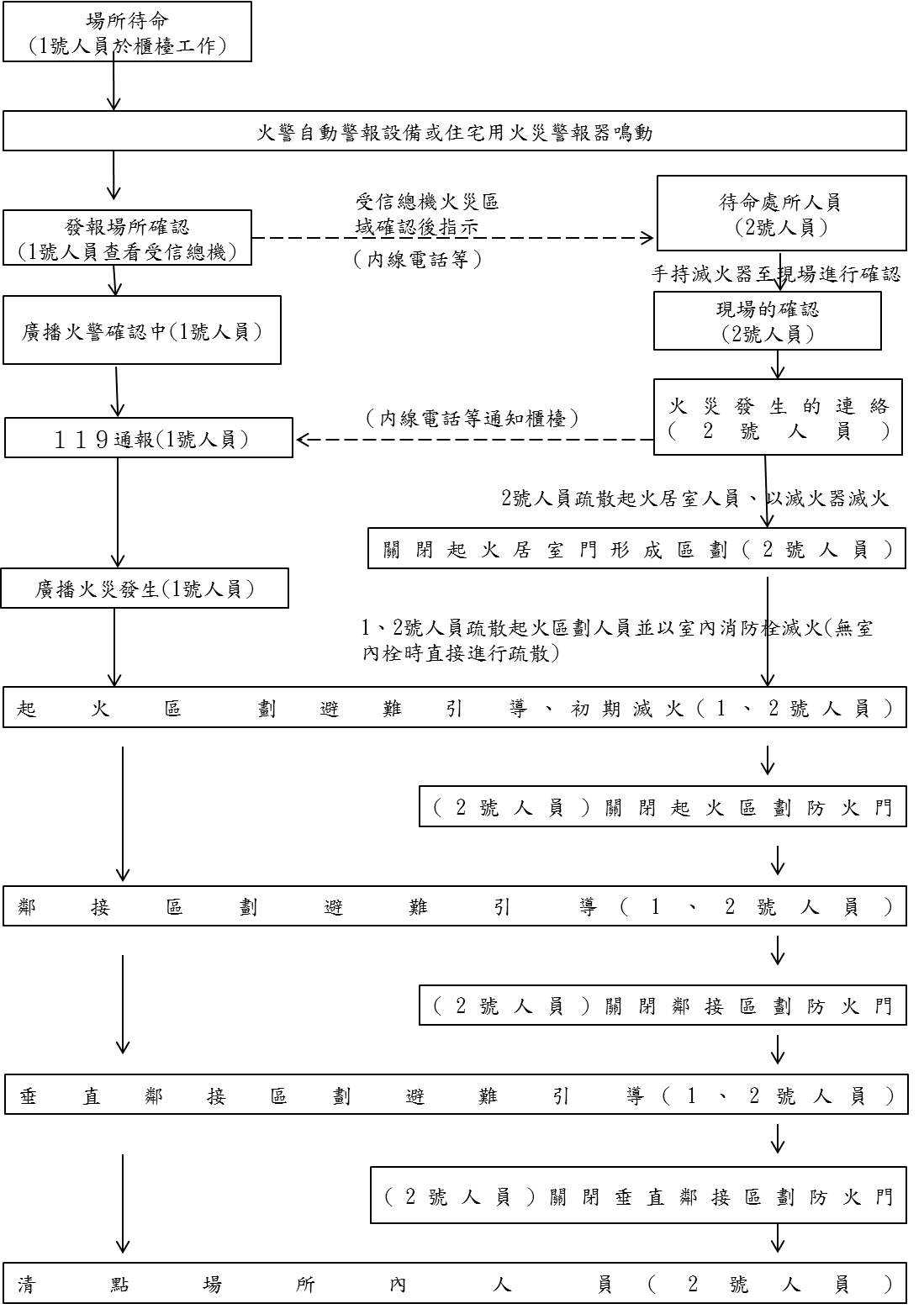 2.自衛消防編組3人(各項應變行動流程仍應依實際火災情境設定)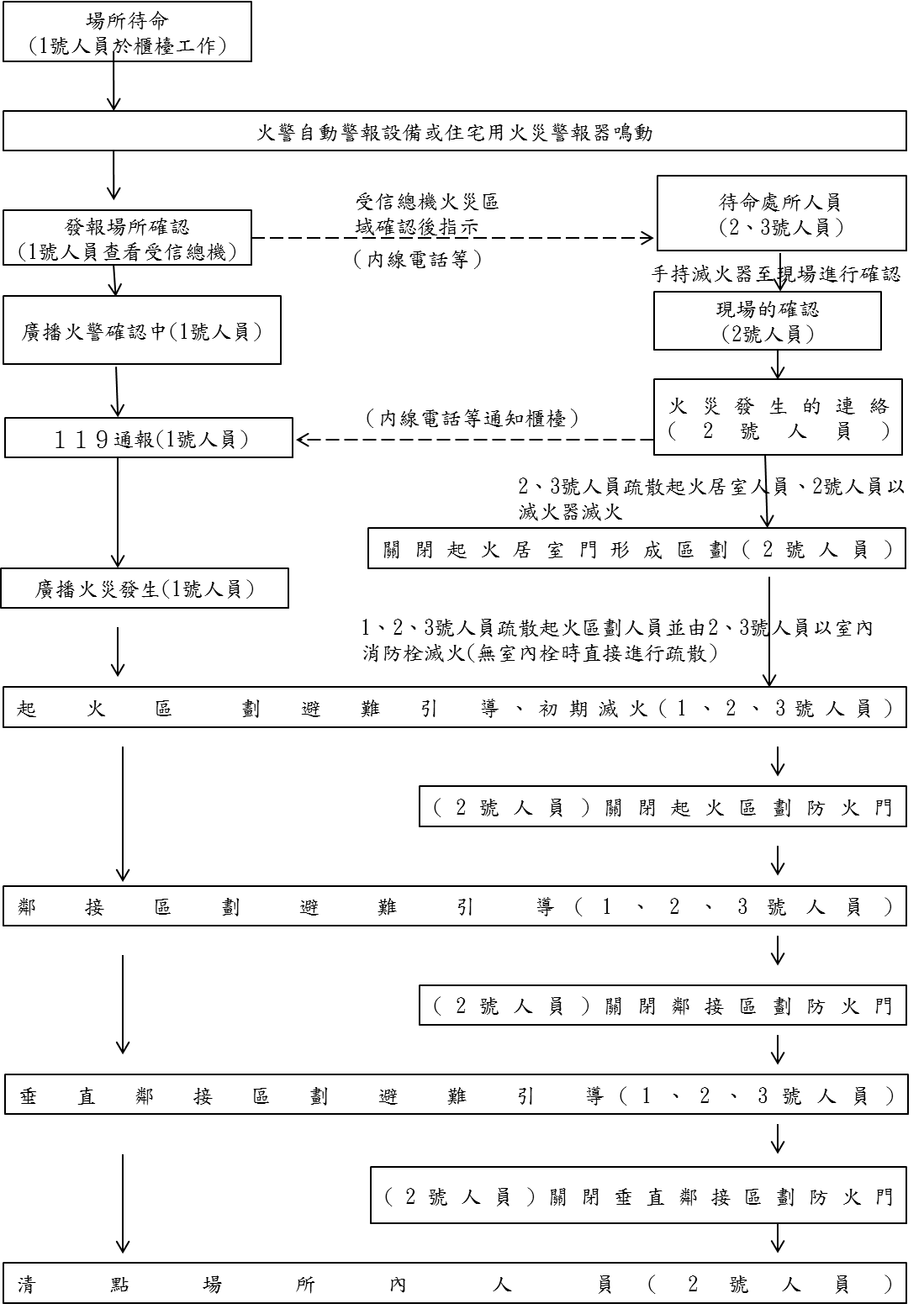 3.自衛消防編組4人(各項應變行動流程仍應依實際火災情境設定)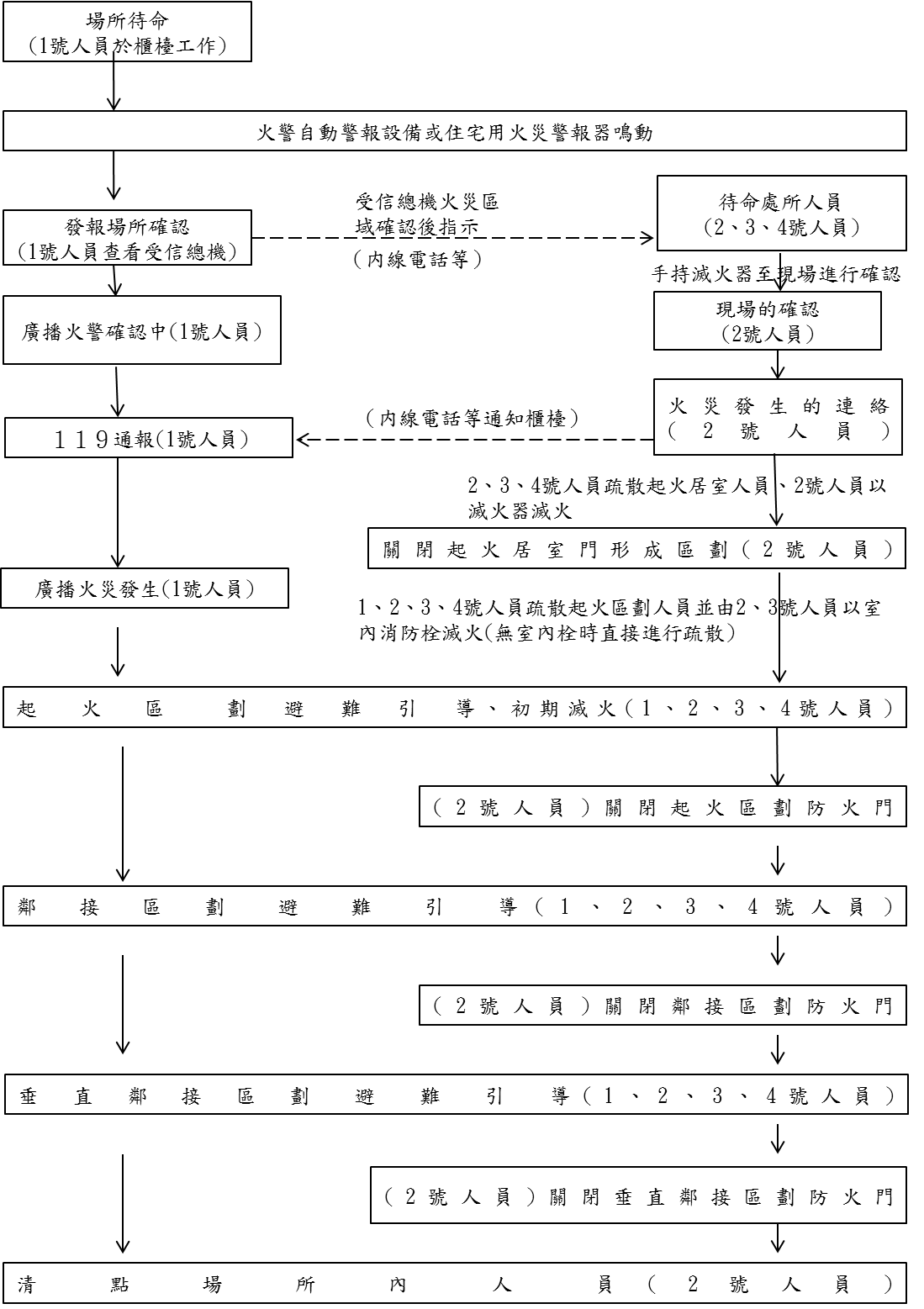 4.自衛消防編組5人(各項應變行動流程仍應依實際火災情境設定)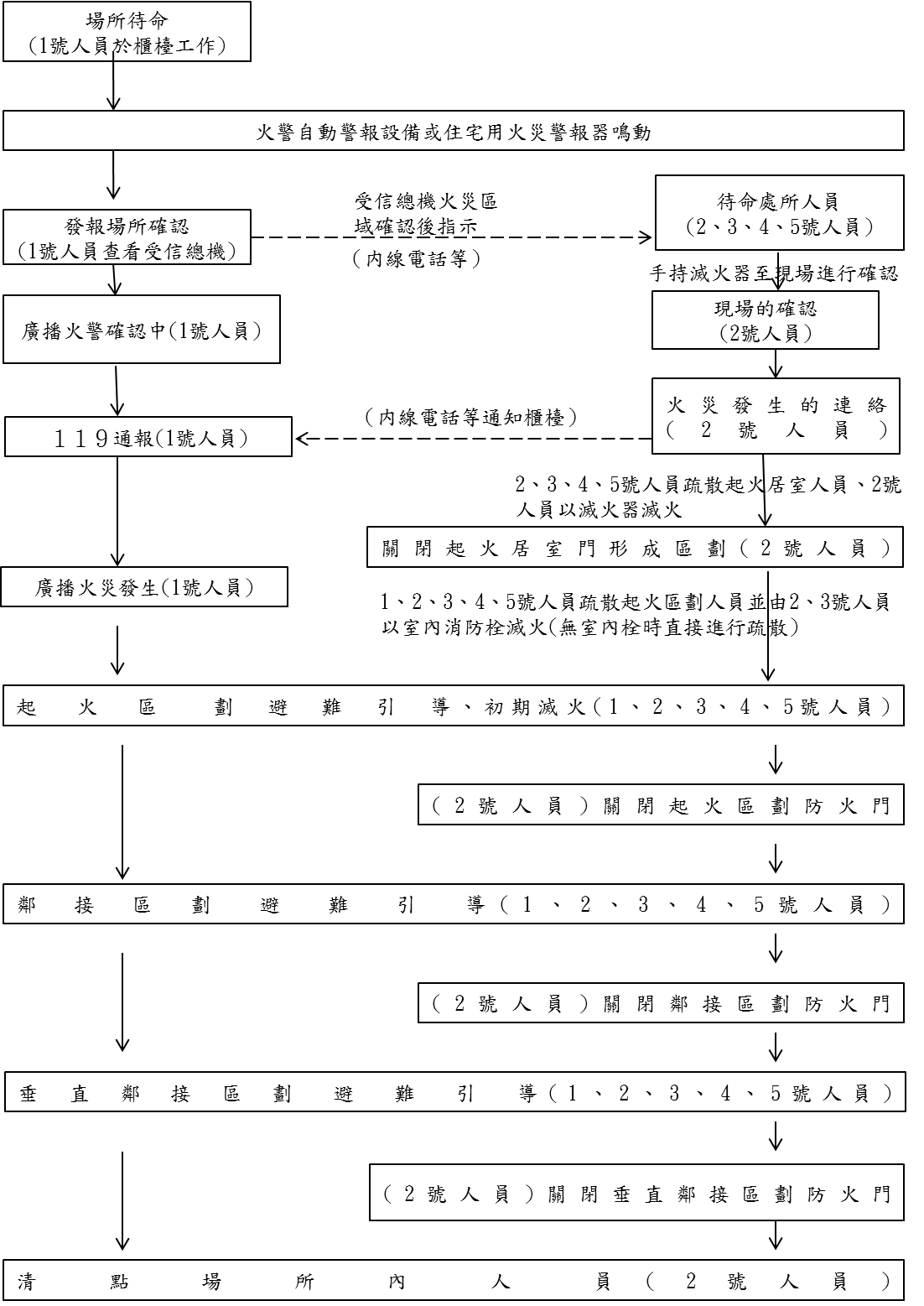 